งบทดลองหลังปิดบัญชีงบทดลองหลังปิดบัญชี (Post-closing Trial Balance) หมายถึงงบที่ทำขึ้นหลังจากกิจการปิดบัญชีเรียบร้อยแล้ว เพื่อพิสูจน์ความถูกต้องของยอดคงเหลือในบัญชีแยกประเภททั่วไป และสรุปยอดคงเหลือขั้นสุดท้ายก่อนที่จะขึ้นรอบระยะเวลาบัญชีใหม่ หรืองวดบัญชีใหม่	 การจัดทำงบทดลองหลังปิดบัญชีจะเหมือนกับงบทดลองก่อนปิดบัญชี หรืองบทดลองหลังปรับปรุงแต่บัญชีที่แสดงในงบทดลองหลังปิดบัญชี จะประกอบด้วยบัญชีหมวดสินทรัพย์ (หมวด 1) บัญชีหมวดหนี้สิน (หมวด 2) และบัญชีทุน-เจ้าของกิจการ (หมวด 3)	วิธีทำงบทดลองหลังปิดบัญชีการทำงบทดลองหลังปิดบัญชีจะใช้แบบฟอร์มเดียวกับงบทดลองก่อนปิดบัญชี โดยมีขั้นตอนในการทำดังนี้เขียนหัวงบทดลองเขียนชื่อบัญชีลงในช่องชื่อบัญชี โดยเรียงตามผังบัญชีและเขียนเฉพาะบัญชีที่มียอดคงเหลือเขียนเลขที่บัญชีลงในช่องเลขที่บัญชีเขียนจำนวนเงินลงในช่องเดบิตหรือเครดิตแล้วแต่ลักษณะของบัญชี โดยดูยอดคงเหลือในบัญชีแยกประเภททั่วไปตรงยอดยกไปหรือยอดยกมาก็ได้รวมยอดทั้ง 2 ช่องซึ้งจะได้เท่ากันตัวอย่างงบทดลองหลังปิดบัญชี ดังนี้ชอบริการงบทดลองวันที่ 31 ธันวาคม 25x1วงจรบัญชี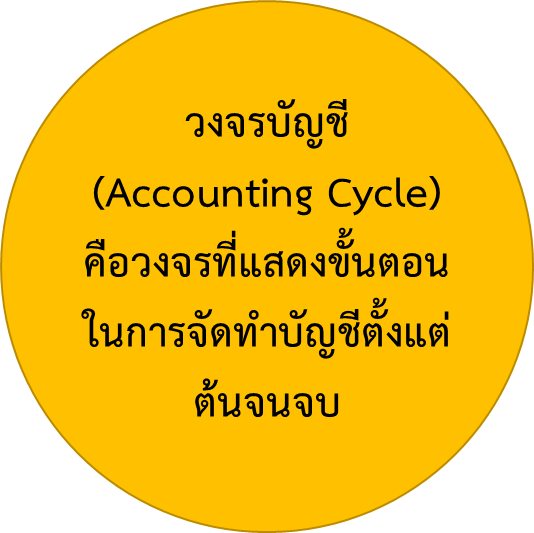 บันทึกรายการในสมุดรายวันทั่วไปผ่านรายการไปบัญชีแยกประเภททั่วไปทำงบทดลองบันทึกรายการปรับปรุงทำงบทดลองหลังปรับปรุง/กระดาษทำการบันทึกรายการปิดบัญชีในสมุดรายวันทั่วไปและบัญชีแยกประเภททั่วไปทำงบทดลองหลังปิดบัญชีทำงบการเงิน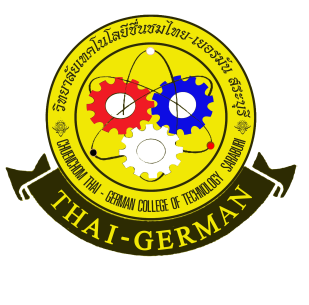 ใบความรู้ใบความรู้วิชาการบัญชีเบื้องต้น     รหัสวิชา 20200 –1002         สัปดาห์ที่ 16สาขาการบัญชี     ระดับชั้น ปวช.1สาขาการบัญชี     ระดับชั้น ปวช.1บทที่ 10 การปิดบัญชีและงบทดลองหลังปิดบัญชีบทที่ 10 การปิดบัญชีและงบทดลองหลังปิดบัญชีอ.ผู้สอน อรทัย  พิมพ์ทองอ.ผู้สอน อรทัย  พิมพ์ทองใบความรู้ใบความรู้วิชาการบัญชีเบื้องต้น     รหัสวิชา 20200 –1002         สัปดาห์ที่ 16สาขาการบัญชี     ระดับชั้น ปวช.1สาขาการบัญชี     ระดับชั้น ปวช.1บทที่ 10 การปิดบัญชีและงบทดลองหลังปิดบัญชีบทที่ 10 การปิดบัญชีและงบทดลองหลังปิดบัญชีอ.ผู้สอน อรทัย  พิมพ์ทองอ.ผู้สอน อรทัย  พิมพ์ทองชื่อบัญชีเลขที่บัญชีเดบิตเดบิตเครดิตเครดิตชื่อบัญชีเลขที่บัญชีบาทสต.บาทสต.เงินสด10114,100-ลูกหนี้การค้า10320,000-ค่าเผื่อหนี้สงสัยจะสูญ104600-วัสดุสำนักงาน1051,900-อุปกรณ์สำนักงาน11160,000-ค่าเสื่อมราคาสะสม-อุปกรณ์สำนักงาน1121,000-เจ้าหนี้การค้า2016,500-ทุน-นายชอบ30187,000-